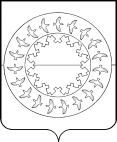 МУНИЦИПАЛЬНОЕ ОБРАЗОВАНИЕ «МУНИЦИПАЛЬНЫЙ РАЙОН «ЗАПОЛЯРНЫЙ РАЙОН» НЕНЕЦКОГО АВТОНОМНОГО ОКРУГА»КОНТРОЛЬНО-СЧЕТНАЯ ПАЛАТАЗАКЛЮЧЕНИЕна отчет об исполнении бюджета Сельского поселения «Приморско-Куйский сельсовет» Заполярного района Ненецкого автономного округа за первый квартал 2023 годаВ соответствии с п. 1.2 «Соглашения о передаче Контрольно-счетной палате Заполярного района полномочий контрольно-счетного органа муниципального образования «Приморско-Куйский сельсовет» Ненецкого автономного округа по осуществлению внешнего муниципального финансового контроля» от 30.11.2011 проведена проверка отчёта об исполнении местного бюджета за первый квартал 2023 года.Отчёт об исполнении местного бюджета за первый квартал 2023 года утверждён Постановлением Администрации Сельского поселения «Приморско-Куйский сельсовет» Заполярного района Ненецкого автономного округа (далее – Сельское поселение «Приморско-Куйский сельсовет» ЗР НАО) от 25.04.2023 № 39 (далее – Постановление № 39) и представлен в Контрольно-счетную палату Заполярного района в электронном виде 17.05.2023.Для осуществления контроля за исполнением бюджета Сельского поселения «Приморско-Куйский сельсовет» ЗР НАО в Контрольно–счетную палату Заполярного района также представлены:Отчет об исполнении бюджета (ф.0503117);Пояснительная записка (ф.0503160);Отчет по поступлениям и выбытиям (ф. 0503151).Сводная бюджетная роспись.Бюджет Сельского поселения «Приморско-Куйский сельсовет» ЗР НАО на 2023 год не утверждён в связи с отсутствием депутатского корпуса сельского поселения на основании Решения Суда Ненецкого автономного округа от 28 октября 2022 года № 3а–14/2022 о признании неправомочным состава Совета депутатов Сельского поселения «Приморско-Куйский сельсовет» Заполярного района Ненецкого автономного округа шестого созыва, избранного на муниципальных выборах 9 сентября 2018 года. Согласно пояснительной записке расходование средств бюджета поселения в первом квартале 2023 осуществлялось в соответствии со статьёй 190 Бюджетного кодекса Российской Федерации (далее - БК РФ), статьёй 24 Положения «О  бюджетном процессе в муниципальном образовании «Приморско-Куйский сельсовет» Ненецкого автономного округа», утвержденного решением Совета депутатов МО «Приморско-Куйский сельсовет» НАО от  16 сентября  2015 года № 117 и Постановлением Главы Сельского поселения №3 от 31.12.2022 «О временном управлении бюджетом Сельского поселения «Приморско-Куйский сельсовет» Заполярного района Ненецкого автономного округа  в 2023 году».Согласно статьи 190 БК РФ если закон (решение) о бюджете не вступил в силу с начала текущего финансового года финансовый орган правомочен ежемесячно доводить до главных распорядителей бюджетных средств бюджетные ассигнования и лимиты бюджетных обязательств в размере, не превышающем одной двенадцатой части бюджетных ассигнований и лимитов бюджетных обязательств в отчетном финансовом году. Иные показатели, определяемые законом (решением) о бюджете, применяются в размерах (нормативах) и порядке, которые были установлены законом (решением) о бюджете на отчетный финансовый год.Из вышеуказанных правил следует, что при исполнении бюджета бюджетные ассигнования и лимиты бюджетных обязательств доводятся ежемесячно в размере, не превышающем одной двенадцатой части показателей отчетного финансового года. Превышение размера бюджетных ассигнований и лимитов бюджетных обязательств согласно положению статьи 190 БК РФ не установлено.Из представленных документов к отчету об исполнении местного бюджета не предоставляется возможность проанализировать достоверно соблюдение правил периодичности доведение (утверждение) бюджетных ассигнований и лимитов бюджетных обязательств, установленных статьей 190 БК РФ в связи с тем, что распорядительные документы, характеризующие утверждение внесение изменений в сводную бюджетную роспись   и документ кассовый план к отчету не представлены.В соответствии со статьей 215.1 БК РФ исполнение бюджета организуется на основе сводной бюджетной росписи и кассового плана. К отчету об исполнении бюджета 2023 год в целях анализа соблюдения положения ст. 215.1 БК РФ в контрольный орган должен предоставляется в том числе документ «кассовый план», который к пакету документов отчета об исполнении местного бюджета отсутствует. Кроме того, проанализировав содержания отраженных показателей местного бюджета в сводной бюджетной росписи, Контрольно-счетная палата обращает внимание на необходимость соблюдения порядка ведения документа сводная бюджетная роспись и отражение показателей в нем относительно только в части расходов местного бюджета (ст. 217 БК РФ).Согласно пояснительной записке за отчетный период в сводную бюджетную роспись вносились изменения 3 раза (Распоряжение от 10.02.2023 № 24осн, от 27.03.2023 № 43осн, от 15.03.2023 №38осн), где соответственно утверждены следующие основные характеристики местного бюджета на первый квартал 2023 года:прогнозируемый объём доходов местного бюджета в сумме 13 023,9 тыс. руб.;общий объём расходов местного бюджета в сумме 13 023,9 тыс. руб.;дефицит/профицит местного бюджета не прогнозировался.Исполнение местного бюджета за первый квартал 2023 года рассматривается в соответствии с показателями, отраженными в отчете об исполнении бюджета (ф. 0503117) по состоянию на 03.04.2023 года. Утвержденные бюджетные назначения ф. 0503117 по расходам в разрезе всего соответствуют назначениям сводной бюджетной росписи.Исполнение местного бюджета за первый квартал 2023 года рассматривается в соответствии с показателями, отраженными в ф. 0503117.Данные о фактическом исполнении плановых назначений, отраженные в Постановлении № 39, соответствуют данным о фактическом исполнении плановых назначений, отраженным в отчете об исполнении бюджета по ф.0503117 и в отчете по поступлениям и выбытиям по ф.0503151, за исключением источника доходов «Доходы, получаемые в виде арендной платы, а также средства от продажи права на заключение договоров аренды за земли, находящихся в собственности сельских поселений (за исключением земельных участков муниципальных бюджетных и автономных учреждений)». Информация об отклонении показателя исполнения по данному источнику дохода приведена далее по тексту в настоящем заключении.Изменения основных характеристик местного бюджета по доходам и расходам по состоянию на 03.04.2023 года представлены в приложениях №№ 1 и 2 к настоящему заключению.Отчет об исполнении бюджета за первый квартал 2023 года в целом соответствует требованиям бюджетного законодательства Российской Федерации, в нем содержатся основные, обязательные показатели.При анализе отчёта об исполнении местного бюджета за первый квартал 2023 года было установлено, что при оформлении (формировании):1. Постановления № 39 и приложений к нему были допущены неточности и несоответствия:В тестовой части при утверждении ссылки на приложения установлены без знака (символа) номера «№», при этом в самих приложениях установлены со знаком (символом) номер «№».В приложении № 1 по коду бюджетной классификации 000 2 02 35118 00 0000 150 и 000 2 02 35118 10 0000 150 «Субвенции бюджетам на осуществление первичного воинского учета на территориях, где отсутствуют военные комиссариаты» не верно определено наименование статьи дохода.В соответствии с Приказом Минфина России от 17.05.2022 № 75н «Об утверждении кодов (перечней кодов) бюджетной классификации Российской Федерации на 2023 год» (далее – Приказ № 75н) по коду бюджетной классификации 000 2 02 35118 00 0000 150 установлено наименование «Субвенции бюджетам на осуществление первичного воинского учета органами местного самоуправления поселений, муниципальных и городских округов».Аналогичное несоответствие установлено по соответствующей строке сводной бюджетной росписи. В приложении № 1 по коду бюджетной классификации 000 1 05 01000 00 0000 110 в наименование после слова «Налог» поставить знак препинания запятая «,», что будет соответствовать наименовании согласно Приказа № 75н.В приложении № 2 отсутствует вид расхода по коду бюджетной классификации 610 03 09 98.0.00.92040 на закупку товаров, работ и услуг для обеспечения государственных (муниципальных) нужд по предупреждению чрезвычайных ситуаций на территории муниципального образования.В приложении № 2 по подразделу 02 03 целевой статьи расхода 95.0.00.511180 наименование направления расхода «Осуществление первичного воинского учета на территориях, где отсутствуют военные комиссариаты» наименование не соответствует наименованию по соответствующему коду бюджетной классификации доходной части Приказа № 75н (см. п. 1.2.). В приложении № 2 по строке кода бюджетной классификации 610 03 14 33.0.00.89.240 «Иные межбюджетные трансферты в рамках МП «Безопасность на территории муниципального района «Заполярный район» на 2019-2030 годы»» сумма по графе «Утверждённые бюджетные назначения на 2023 год» установлена 2,5 тыс. руб., что не соответствует общей сумме в расшифровке по кодам вида расходов (далее – КВР) 100 – 2,5 тыс. руб. и КВР 200 – 11,6 тыс. руб. Итоговая сумма по строке указанной графы должна соответствовать  14,1 тыс. руб.В приложении № 2 по коду бюджетной классификации 610 1 11 05025 10 0000 120 графы «Исполнение за первый квартал 2023 года» показатель установлен 0,0 тыс. руб., однако согласно отчету по поступлениям и выбытиям (ф. 0503151) по данному источнику дохода поступления составили 84,77 руб., что с учетом округления 0,1 тыс. руб.На основании выше установленного в целях приведения общего значения поступления доходов в местный бюджет согласно показателям, ф. 0503151 уточнению (округлению) подлежит показатель по источнику дохода «Доходы от перечисления части прибыли, остающейся после уплаты налогов и иных обязательных платежей муниципальных унитарных предприятий, созданных сельскими поселениями» на 0,1 тыс. в сторону уменьшения.В приложениях значение наименования графы «Утверждённые бюджетные назначения на 2023 год» противоречит положению статьи 190 БК РФ, так как согласно статье, исполнение бюджета осуществляется исходя из доведения ежемесячно в размере частей (1/12) бюджетных ассигнований и лимитов бюджетных обязательств отчетного финансового года, следовательно, по определению, не может соответствовать финансовому году в целом. Данная позиция приведена также в письме Министерства Финансов РФ от 16 февраля 2012 г. № 02-03-12/517. В этой связи предлагаем уточнить наименование графы в соответствии с периодом согласно прошедшим месяцам отчетного периода, либо привести плановые показатели на 2023 в соответствии плановыми назначениям на отчетный (2022) финансовый год.В пояснительной записке установлены неточности и несоответствия:В части исполнения местного бюджета по доходам пункта 4 пояснительной записки общая сумма плановых назначении по «Иные межбюджетные трансферты» установлена в сумму 7 899,5 тыс. руб., исполнение 4 253,4 тыс. руб., однако согласно показателям графы 4 отчета об исполнении бюджета (ф.0503117), Постановления № 39 и отчета по поступлениям и выбытиям (ф. 0503151) сумма плановых назначений соответствует 7 899,7 тыс. руб. и исполнения 4 253,7 тыс. руб.В описательной части исполнения расходов местного бюджета наименование подраздела 03 09 отражено как «Защита населения и территории от чрезвычайных ситуаций природного и техногенного характера, гражданская оборона», что не соответствует наименованию подраздела согласно Приказу Минфина России от 24.05.2022 № 82н «О Порядке формирования и применения кодов бюджетной классификации Российской Федерации, их структуре и принципах назначения» (03 09 «Гражданская оборона»).Аналогичное несоответствие наименования по подразделу 03 10 «Обеспечение пожарной безопасности», должно соответствовать наименованию «Защита населения и территории от чрезвычайных ситуаций природного и техногенного характера, пожарная безопасность».По тексту пояснительной записки в части описания по источнику дохода «Доходы, получаемые в виде арендной платы, а также средства от продажи права на заключение договоров аренды за земли, находящихся в собственности сельских поселений» отмечено, что налог в отчетном периоде поступил в сумме 0,01 тыс. руб., однако согласно отчету по поступлениям и выбытиям (ф. 0503151) по данному источнику дохода поступления составили 84,77 руб., что с учетом округления будет равняться 0,1 тыс. руб. (см. п. 1.7.).Бюджет исполнен по доходам в сумме 9 423,1 тыс. руб. или на 72,4 % при плане 13 023,9 тыс. руб., по расходам в сумме 9 489,5 тыс. руб. или 72,9 % при плане 13 023,9 тыс. руб. Превышение расходов над доходами на отчетную дату (дефицит) составляет 66,4 тыс. руб. (таблица 1).Превышение предельного размера дефицита бюджета, установленного пунктом 3 статьи 92.1 Бюджетного кодекса Российской Федерации, не противоречит бюджетному законодательству, так как дефицит местного бюджета покрывается остатками средств на 01.01.2023 на счете по учету средств местного бюджета 2 207,7 тыс. руб.Сравнительный анализ исполнения доходов и расходов представлен в таблице 1. Таблица 1 (тыс. руб.)На 01 апреля 2023 года остатки средств бюджета составили в сумме 2 141,3 тыс. руб., из них:- 2 126,6 тыс. руб. собственные средства;- 14,7 тыс. руб. средства субвенции местным бюджетам на осуществление отдельных государственных полномочий Ненецкого автономного округа в сфере административных правонарушений.Доходы бюджета поселенияИсполнение местного бюджета за отчетный период по доходам составляет 9 423,1 тыс. руб. или 72,4 % от плана, в том числе по налоговым и неналоговым доходам 1 568,8 тыс. руб., по безвозмездным поступлениям 7 854,3 тыс. руб. Сравнительная таблица по доходам бюджета за первый квартал 2023 года представлена в Приложении № 1 к настоящему заключению.Относительно соответствующего периода прошлого года исполнение местного бюджета в отчётном периоде по доходам уменьшилось на сумму 1 517,3 тыс. руб. или на 13,9 %.Налоговые и неналоговые доходы местного бюджетаВ местный бюджет за отчетный период поступило 1 568,8 тыс. руб. налоговых и неналоговых платежей при плане 1 509,7 тыс. руб. Выполнение составило 103,9 %, в том числе план на отчетный период по налоговым доходам выполнен на 122,5 % и по неналоговым доходам на 52,2 %.Доля налоговых и неналоговых доходов в отчетном периоде в общей сумме доходов бюджета Сельского поселения «Приморско-Куйский сельсовет» ЗР НАО составила 16,6 %.Налоговые доходы бюджетаНа отчетную дату налоговые доходы поступили в сумме 1 360,3 тыс. руб. при плане 1 110,0 тыс. руб. Выполнение составило 122,5 % от плана отчетного периода.Поступление налога на доходы физических лиц (далее – НДФЛ) составило 703,1 тыс. руб. при плане 587,5 тыс. руб.  Выполнение составило 119,7 % от плана отчетного периода.НДФЛ является одним из основных источников поступления налоговых и неналоговых доходов в местный бюджет. Доля налога в общем объеме всех поступлений в доход местного бюджета за отчетный период составила 7,5 %.По сравнению с аналогичным периодом прошлого года поступление данного налога увеличилось на 210,6 тыс. руб. или 42,8 %.Администратором НДФЛ является Управление Федеральной налоговой службы по Архангельской области и Ненецкому автономному округу.Налоги на товары (работы, услуги), реализуемые на территории Российской Федерации (далее - акцизы) поступили в сумме 220,2 тыс. руб. или 127,3 % от плана отчетного периода (173,0 тыс. руб.).По сравнению с аналогичным периодом прошлого года поступление данного налога увеличилось на 41,8 тыс. руб. или на 23,4 %.Администратором акцизов является Управление Федерального казначейства по Архангельской области и Ненецкому автономному округу.План по налогу, взимаемому в связи с применением упрощенной системы налогообложения на отчетный период установлен в сумме 197,5 тыс. руб., фактически поступило 242,4 тыс. руб. или 122,7 % от плана отчетного периода.По сравнению с аналогичным периодом прошлого года поступление данного налога увеличилось на 136,9 тыс. руб. или на 129,8 %.Администратором данного налога является Управление Федеральной налоговой службы по Архангельской области и Ненецкому автономному округу.Единый сельскохозяйственный налог (далее – ЕСХН) в отчетном периоде поступил в сумме 126,7 тыс. руб. при плане 25,0 тыс. руб.Плательщиками единого сельскохозяйственного налога является СПК «ЕРВ». По сравнению с аналогичным периодом прошлого года поступление данного налога увеличилось на 114,6 тыс. руб. или более чем в 9 раз.Администратором доходного источника является Управление Федеральной налоговой службы по Архангельской области и Ненецкому автономному округу.План по налогу на имущество физических лиц на отчетный период составляет 45,0 тыс. руб., фактически исполнение составило 8,4 тыс. руб. или 18,7 %.Плательщиками налога являются физические лица, имеющие имущество на территории сельского поселения, подлежащее налогообложению.Согласно пояснительной записке, данные доходы сняты по уведомлению УФК по Архангельской области и НАО в связи с изменением кадастровой стоимости имущества. Количество налогоплательщиков указанного налога по данным Налоговой отчетности 5-МН составляет 583 человек, из них 214 человек имеют льготу по налогу на имущество физических лиц в соответствии с п.5 ст. 391 НК РФ и Федеральным законом от 08.06.2020 № 172-ФЗ.По сравнению с аналогичным периодом прошлого года поступление данного налога увеличилось на 62,9 тыс. руб.Администратором данного налога является Управление Федеральной налоговой службы по Архангельской области и Ненецкому автономному округу.Земельный налог в отчетном периоде поступил в сумме 55,1 тыс. руб., в том числе:земельный налог с организаций поступил в сумме 65,4 тыс. руб. Согласно информации, представленной в пояснительной записке, основными плательщиками налога являются 10 организаций.земельный налог с физических лиц показатель составляет 10,3 тыс. руб. со знаком минус «-». Поступление составило 74,0 % от плановых назначений отчетного периода.Согласно пояснительной записке, количество налогоплательщиков по земельному налогу с физических лиц - 361 человек.По сравнению с аналогичным периодом прошлого года поступление данного налога увеличилось на 16,3 тыс. руб. или на 42,0 %.Администратором данного налога является Управление Федеральной налоговой службы по Архангельской области и Ненецкому автономному округу.План по государственной пошлине на отчетный период установлен в размере 7,5 тыс. руб. поступило в сумме 4,4 тыс. руб. или 58,7 % от плана.По сравнению с аналогичным периодом прошлого года поступление доходов от уплаты госпошлины увеличилось на 0,2 тыс. руб. или на 4,8%.Администратором данного источника доходов является Администрация Сельского поселения «Приморско-Куйский сельсовет» ЗР НАО.Неналоговые доходы бюджетаНа отчетный период плановая величина поступлений неналоговых доходов составила 399,7 тыс. руб., фактическое исполнение составило 208,5 тыс. руб. или 52,2 % от плана отчетного периода.По сравнению с показателями кассового исполнения бюджета за первый квартал 2022 года сумма поступлений неналоговых доходов в отчетном периоде уменьшилась на 58,8 тыс. руб. или на 22,0 %.Доходы, получаемые в виде арендной платы, а также средства от продажи права на заключение договоров аренды за земли, находящиеся в собственности сельских поселений (за исключением земельных участков муниципальных бюджетных и автономных учреждений) составили 0,1 тыс. руб. при плане на отчетный период 15,0 тыс. руб. или 0,7 % от плана отчетного периода.В аналогичным периодом прошлого года показатели данного доходного источника составили 59,1 тыс. руб. со знаком минус «-».Согласно пояснительной записке, количество плательщиков 32, в том числе 3 юридических лица: ГБУК НАО «ДК п. Красное», ООО «СМП-83», МПЗР «Севержилкомсервис». Пояснения причин исполнения показателей в не полном объеме по источнику дохода в пояснительной записке отсутствуют.Администратором данного источника доходов является Администрация Сельского поселения «Приморско-Куйский сельсовет» ЗР НАО.Доходы от сдачи в аренду имущества, составляющего казну сельских поселений (за исключением земельных участков), в отчетном периоде поступили в сумме 24,1 тыс. руб. или 35,4 % от плана отчетного периода (68,0 тыс. руб.).Согласно пояснительной записке, по договорам аренды имущества, находящегося в муниципальной казне, поступает арендная плата от:- ИП Тайбарей Л.М. за аренду здания «Дом Ремесел»;- КУ НАО «МФЦ» за аренду нежилого помещения площадью 25 кв. м. в здании ОДЦ;- СПК «Коопхоз ЕРВ» за аренду гаражного бокса 22 квадратных метра.Информация причин низкого исполнения по данному источнику дохода в пояснительной записке отсутствует.По сравнению с аналогичным периодом прошлого года объем поступлений увеличился на 21,1 тыс. руб. или более чем в 7 раз.Администратором данного источника доходов является Администрация Сельского поселения «Приморско-Куйский сельсовет» ЗР НАО.Доходы от перечисления части прибыли, остающейся после уплаты налогов и иных обязательных платежей муниципальных унитарных предприятий, созданных сельскими поселениями, поступили в сумме 44,2 тыс. руб., что составляет 353,6 % от плана на отчетный период.  В аналогичном периодом прошлого года поступления отсутствовали.Администратором данного источника доходов является Администрация Сельского поселения «Приморско-Куйский сельсовет» ЗР НАО.Прочие поступления от использования имущества, находящегося в собственности сельских поселений (за исключением имущества муниципальных бюджетных и автономных учреждений, а также имущества муниципальных унитарных предприятий, в том числе казенных) поступили в сумме 107,7 тыс. руб. или 83,6 % от плана отчетного периода (128,8 тыс. руб.).Источником дохода является плата нанимателей муниципального жилого фонда за наем муниципального жилья. Плата взимается в соответствии с решением Совета депутатов МО «Приморско-Куйский сельсовет» НАО № 63 от 11.04.2017 (в редакции № 95 от 16.06.2017) «О плате за пользование жилым помещением (плата за наем), находящимся в муниципальном жилищном фонде».По сравнению с аналогичным периодом прошлого года объем поступлений увеличился на 9,4 тыс. руб. или на 9,6 %.Администратором данного источника доходов является Администрация Сельского поселения «Приморско-Куйский сельсовет» ЗР НАО.Доходы, поступающие в порядке возмещения расходов, понесенных в связи с эксплуатацией имущества сельских поселений, поступили в сумме 32,4 тыс. руб. или 19,9 % от уточненных плановых назначений (162,9 тыс. руб.).В пояснительной записке отсутствует информация в части источников поступлений по данному доходу.Информация в части причин низкого исполнения относительно плановых назначений в пояснительной записке отсутствует. По сравнению с аналогичным периодом прошлого года объем поступлений уменьшился на 52,8 тыс. руб. или 62,0 %. Администратором данного источника доходов является Администрация Сельского поселения «Приморско-Куйский сельсовет» ЗР НАО.Поступление в бюджет дохода от продажи земельных участков, находящихся в собственности сельских поселений за отчетный период отсутствуют, плане на отчетный период составляет 12,5 тыс. руб.В аналогичном периоде 2022 года по данному источнику доходов поступления отсутствовали.Администратором данного источника доходов является Администрация Сельского поселения «Приморско-Куйский сельсовет» ЗР НАО.Безвозмездные поступленияБезвозмездные поступления составляют наибольший удельный вес в структуре доходов бюджета Сельского поселения «Приморско-Куйский сельсовет» ЗР НАО. В общей сумме доходов за отчетный период 2023 года они составили 83,4 %. При плане на отчетный период 11 514,2 тыс. руб. поступило в доход местного бюджета 7 854,3 тыс. руб. или 68,2 % от плана отчетного периода, в том числе:дотации поступили в сумме 3 418,2 тыс. руб., что составляет 99,5 % от плана (3 435,8 тыс. руб.);субвенции поступили в сумме 82,8 тыс. руб. при плане отчетного периода 78,7 тыс. руб. или 105,2 % от утвержденных на отчетную дату назначений;иные межбюджетные трансферты поступили в сумме 4 253,7 тыс. руб. при плане отчетного периода 7 899,7 тыс. руб. или 53,8 % от утвержденных на отчетную дату назначений;прочие безвозмездные поступления поступили в плановой сумме 100,0 тыс. руб.;возврат остатков субсидий, субвенций и иных межбюджетных трансфертов, имеющих целевое назначение прошлых лет из бюджетов сельских поселений, составил «-» -0,4 тыс. руб.Отклонения показателей кассового исполнения от плановых показателей за отчетный период в разрезе источников дохода безвозмездных поступлений представлены в таблице 2.                                                                                                                     Таблица 2 (тыс. руб.)Согласно пояснительной записке в части причин неисполнения плановых назначений отмечено, что средства поступили на основании фактически сложившейся потребности.Контрольно-счетная палата обращает внимание в целях анализа достоверности и своевременности принятых мер при поступления бюджетных средств в случае отклонения от плановых назначений на отчетный период более подробно раскрывать причины этих отклонений. Общий объем безвозмездных поступлений в бюджет Сельского поселения «Приморско-Куйский сельсовет» ЗР НАО в отчетном периоде уменьшился по сравнению с соответствующим периодом прошлого года на сумму 2 041,8 тыс. руб. или 20,6 %.Расходы бюджетаКассовое исполнение за первый квартал 2023 года по расходам составило 9 489,5 тыс. руб. или 72,9 % от уточненного плана в объеме – 13 023,9 тыс. руб.Анализ отклонений от соответствующего периода прошлого года и уточненного плана в разрезе разделов, подразделов расходов бюджета приведён в приложении № 2 к настоящему заключению.На рисунке представлены расходы бюджета за первый квартал 2023 года в разрезе разделов.Рис. Расходы местного бюджета в разрезе разделов (тыс. руб., %).Наибольший удельный вес в расходах местного бюджета за отчетный период занимают расходы по разделу 01 «Общегосударственные вопросы» - 49,6 % от общей суммы расходов за отчетный период.Расходы по разделам 05 «Жилищно-коммунальное хозяйство» - 32,9 %, 03 «Национальная безопасность и правоохранительная деятельность» - 4,3 %, по разделу 04 «Национальная экономика» - 4,0 %, по разделу 10 «Социальная политика» – 7,2 % и по разделу 11 «Физическая культура и спорт» - 1,3 % от общей суммы расходов за отчетный период.По разделу 02 «Национальная оборона» доля расходов составила менее 1,0 % от общей суммы расходов за отчетный период (0,7%).По разделу 01 «Общегосударственные вопросы» бюджетные ассигнования исполнены в сумме 4 704,0 тыс. руб. при плане 5 967,9 тыс. руб. или 78,8 % от уточненного плана. В разрезе подразделов расходы представлены в таблице 3.Таблица 3 (тыс. руб.)Расходы по разделу 01 «Общегосударственные вопросы» в разрезе кодов КОСГУ представлены в таблице 4.Сравнительный анализ проведен на основании показателей сводной бюджетной росписи и фактического исполнения за отчетный период.Таблица 4 (тыс. руб.)По данному разделу кассовое исполнение расходов относительно соответствующего периода прошлого года уменьшилось на 592,5 тыс. руб. или на 11,2 %.Расходы по разделу 02 «Национальная оборона» на осуществление воинского учета на территориях, где отсутствуют военные комиссариаты, в отчетном периоде запланированы в сумме 75,3 тыс. руб., кассовые расходы составили 68,1 тыс. руб. или 90,4 % от уточненного плана отчетного периода.Согласно пояснительной записке, произведены расходы на оплату труда специалиста, в том числе начисления на выплаты по оплате труда. По данному разделу кассовое исполнение расходов относительно соответствующего периода прошлого года увеличилось на 28,5 тыс. руб. или 72,0 %.Расходы по разделу 03 «Национальная безопасность и правоохранительная деятельность» на отчетный период запланированы в сумме 685,0 тыс. руб., исполнение составило 409,7 тыс. руб. или 59,8 % от плана отчетного периода. В разрезе подразделов расходы представлены в таблице 5.Таблица 5 (тыс. руб.)Согласно информации, представленной в пояснительной записке, по подразделу 03 09 «Гражданская оборона» денежные средства направлены на оплату следующих мероприятий:поддержание в постоянной готовности местной автоматизированной системы централизованного оповещения гражданской обороны муниципального района «Заполярный район» в сумме 292,7 тыс. руб.;техническое обслуживание и планово-предупредительный ремонт систем видеонаблюдения в местах массового пребывания людей, расположенных на территории Сельского поселения» в сумме 15,0 тыс. руб.;обслуживание круглосуточного видеонаблюдения в местах массового скопления населения в целях предупреждения ЧС в сумме 23,4 тыс. руб.В том числе по информации, представленной в пояснительной записке в рамках подраздела 03 10 «Защита населения и территории от чрезвычайных ситуаций природного и техногенного характера, пожарная безопасность» денежные средства направлены на оплату следующих мероприятий:зимнее содержание пожарных водоемов в сумме 56,7 тыс. руб.Одновременно с этим, в рамках подраздела 03 14 «Другие вопросы в области национальной безопасности и правоохранительной деятельности» произведены расходы в сумме 21,9 тыс. руб. на выплаты денежного поощрения членам добровольных народных дружин, участвующих в охране общественного порядка в муниципальных образованиях и материальное поощрение за участие в дежурствах добровольных народных дружин, а также оплата страхования.Информация причин отклонения от плана на отчетный период по рассматриваемым подразделам в пояснительной записке отсутствую, в связи с чем не предоставляется достоверно подтвердить или опровергнуть эффективность расходования бюджетных средств.По разделу 03 «Национальная безопасность и правоохранительная деятельность» кассовое исполнение расходов относительно соответствующего периода прошлого года увеличилось на 198,5 тыс. руб. или 94,0 %.Расходы по разделу 04 «Национальная экономика» на отчетный период запланированы в сумме 556,6 тыс. руб., исполнение составило 383,6 тыс. руб. или 68,9 % от плана отчетного периода.В рамках раздела предусмотрены расходы по подразделу 04 09 «Дорожное хозяйство».По информации пояснительной записки кассовое исполнение составило в размере 383,6 тыс. руб., средства предусмотрены  на осуществление дорожной деятельности в отношении автомобильных дорог местного значения за счет средств дорожного фонда муниципального района «Заполярный район» (ремонт и содержание автомобильных дорог общего пользования местного значения) в рамках муниципальной программы «Развитие транспортной инфраструктуры поселений муниципального района «Заполярный район» на 2021-2030 годы». В рамках муниципальной программы произведена оплата работ по зимнему содержанию дорог общего пользования местного значения. Средства в размере 173,0 тыс. руб. запланированные за счет средств муниципального дорожного фонда на отчетный период не освоены. В пояснительной записке отмечено, что средства не освоены ввиду отсутствия потребности. Информация относительно пояснений «отсутствие потребности» при установленном плане расхода средств дорожного фонда на отчетный период в пояснительной записке отсутствует.Принимая во внимание, что средства на основании бюджетной росписи предусматривались к расходу в отчетном периоде, в том числе учитывая пояснения, указанные в пояснительной записке, а именно, что расходы не осуществлены в связи с отсутствием потребности, не предоставляется достоверно установить эффективность планирования расходования средств дорожного фонда, а также оценить действия или бездействия Администрации в части принятия мер по своевременности их расходования относительно плановой суммы средств дорожного фонда на отчетный период.Стоить также отметить, что плановые поступления источника формирования средств дорожного фонда согласно фактических показателей кассового поступления отчета об исполнении местного бюджета поступили в местный бюджет сверх плановых значений.По разделу 04 «Национальная экономика» кассовое исполнение расходов относительно соответствующего периода прошлого года уменьшилось на 340,6 тыс. руб. или на 47,0 %.По разделу 05 «Жилищно-коммунальное хозяйство» за отчетный период израсходовано 3 120,7 тыс. руб. при плане 4 532,4 тыс. руб. или 68,9 % от плана отчетного периода.Выполнение плановых назначений по разделу в разрезе подразделов представлено в таблице 6. Таблица 6 (тыс. руб.)Согласно информации, указанной в пояснительной записке в части неисполнения по подразделам:- в части мероприятия «Текущий ремонт муниципального жилищного фонда» в рамках подраздела 05 01 «Жилищное хозяйство» информация отсутствует;- в рамках подраздела 05 02 «Коммунальное хозяйство» по муниципальной программе «Развитие социальной инфраструктуры и создание комфортных условий проживания на территории муниципального района «Заполярный район» на 2021-2030 годы» расходное обязательство исполнено в сумме 1 736,1 тыс. руб. путем выделения муниципальным образованием субсидии МУП «Коммунальщик» МО «Приморско-Куйский сельсовет» на возмещение недополученных доходов, связанных с оказанием сельскому населению услуг общественной бани на основании заявок с учетом экономически обоснованного тарифа.По муниципальной программе «Развитие коммунальной инфраструктуры муниципального района «Заполярный район» на 2020-2030 годы» осуществлены расходы, связанные с содержанием контейнерных площадок для сбора ТКО;- в рамках подраздела 05 03 «Благоустройство» по муниципальной программе «Развитие социальной инфраструктуры и создание комфортных условий проживания на территории муниципального района «Заполярный район» на 2021-2030 годы» осуществлены расхода на сумму 891,9 тыс. руб. по мероприятию «Благоустройство территорий поселений» на оказание услуг по транспортировке сточных вод с территории п. Красное и их очистке на очистных сооружениях в городе Нарьян-Маре (транспортирование сточных вод).Согласно пояснительной записке по муниципальной программе «Благоустройство территории МО «Приморско-Куйский сельсовет» НАО на 2018-2024 годы» исполнение составило 268,2 тыс. руб., из них на мероприятие «Уличное освещение», «Озеленение», «Организация и содержание мест захоронения» и «Прочие мероприятия по благоустройству».Контрольно-счетная палата Заполярного района в целях оценки результативности, эффективности и достоверности расходования бюджетных средств обращает внимание на необходимость в пояснительной записке более подробно раскрывать информацию причин неисполнения бюджетных назначений относительно плана на отчетный период.В целом по разделу кассовое исполнение расходов относительно соответствующего периода прошлого года уменьшилось на 1 037,2 тыс. руб. или на 24,9 %.Расходы по разделу 07 «Образование» при установленных плановых назначениях в сумме 42,8 тыс. руб. на отчетный период отсутствуют. В части неисполнения плановых назначений в пояснительной записке отмечено, что средства не освоены ввиду не принятия бюджета сельского поселения. Учитывая вышеизложенное и принимая во внимание, что исполнение местного бюджета осуществляется в порядке статьи 190 БК РФ, а также, что средства в рамках раздела предусмотрены на отчетный период (сводная бюджетная роспись) приводит к выводу сомнительности информации изложенных пояснений в части неисполнения предусмотренных средств на отчетный период.  По разделу кассовое исполнение расходов в соответствующем периоде прошлого года также отсутствовали.Расходы по разделу 10 «Социальная политика» на отчетный период запланированы в сумме 1 013,9 тыс. руб., фактически исполнены в сумме 682,0 тыс. руб. или 67,3 % от плана на отчетную дату.По подразделу 10 01 «Пенсионное обеспечение» в рамках подпрограммы 6 «Возмещение части затрат органов местного самоуправления поселений Ненецкого автономного округа» муниципальной программы «Развитие административной системы местного самоуправления муниципального района «Заполярный район» на 2017-2025 годы» запланировано расходы на выплату пенсий за выслугу лет лицам, замещавшим выборные должности и должности муниципальной службы в сумме 995,9 тыс. руб., кассовые расходы составили за отчетный период 664,0 тыс. руб., освоение составило 66,7 % от плановых назначений. По подразделу 10 03 «Социальное обеспечение населения» на отчетный период кассовое исполнение составило в плановой сумме 18,0 тыс. руб. Согласно пояснительной записке, в рамках подраздела осуществлены расходы по ежемесячным выплатам почетным жителям п. Красного и д. Куя. (3 получателя доплаты)..По данному разделу кассовое исполнение расходов относительно соответствующего периода прошлого года увеличилось на 20,8 тыс. руб. или на 3,1 %.Расходы по разделу 11 «Физическая культура и спорт» в отчетном периоде исполнены в сумме 121,4 тыс. руб. или 80,9 % от плана на отчетный период.Согласно информации, представленной в пояснительной записке, в рамках данного раздела произведены расходы на проведение спортивных мероприятий п. Красное (приобретение призов) согласно Распоряжения Администрации Сельского поселения № 186 осн. от 23.12.2022 «Об утверждении положения об организации проведения физкультурно-оздоровительных и спортивных мероприятий поселения», финансируемых из средств местного бюджета Сельского поселения «Приморско-Куйский сельсовет».В целом по разделу кассовое исполнение расходов относительно соответствующего периода прошлого года увеличилось на 99,4 тыс. руб. или более чем в 4 раза.Расходование средств резервного фондаВ отчетном периоде местным бюджетом ассигнования средств резервного фонда не предусматривались и соответственно расходы не производились.Выводы и предложенияУчитывая результаты исполнения бюджета по итогам отчетного периода 2023 года, Контрольно-счетная палата Заполярного района предлагает:Отчет об исполнении бюджета Сельского поселения «Приморско-Куйский сельсовет» ЗР НАО за первый квартал 2023 года принять к сведению с учетом замечаний.Обратить внимание на низкий процент исполнения плановых показателей отчетного периода по доходам и расходам в целом и по разделам.Рекомендовать Администрации Сельского поселения «Приморско-Куйский сельсовет» ЗР НАО:при формировании отчета за следующий отчетный период учесть замечания, указанные в настоящем заключении;при направлении документов в рамках внешнего муниципального финансового контроля предоставлять полный пакет документов, в частности кассовый план, сводную бюджетную роспись, в том числе внесении изменений в указанные документы, необходимые для проведения проверки отчета об исполнении бюджета, сформированного на основах его исполнения согласно положениям статьи 215.1 БК РФ;в пояснительной записке к отчету об исполнении бюджета более полно раскрывать причины неисполнения (неполного исполнения) плановых назначений по отдельным видам доходов и расходов бюджета и отражать иную информацию, оказавшую существенное влияние и характеризующую результаты исполнения местного бюджета, а также корректно отражать показатели аналитических статей расходов;при распределении плановых бюджетных назначений по кварталам учитывать предполагаемые периоды использования средств;в целях соответствия показателей местного бюджета при его исполнении, систематически проводить контроль отражаемых показателей по расходам в сводной бюджетной росписи в разрезе разделов и подразделов.ПредседательКонтрольно-счетной палатыЗаполярного района                                                                                           Е.В. СубочБелянин Александр Ивановичтел.: 8(818-53) 4-79-64166700 п. Искателей, Ненецкий автономный округ, ул. Губкина, д.10, тел. (81853) 4-81-44, факс. (81853) 4-79-64, e-mail: ksp-zr@mail.ru20 июня 2023 годаНаименованиеУточненные плановые назначения на отчетную датуКассовое исполнениеПроцент исполнения, %Отклонения (+/-)Остаток денежных средств на 01.01.20232 207,7Доходы – всего13 023,99 423,172,4 %- 3 600,8Расходы – всего13 023,99 489,572,9 %- 3 534,4Дефицит (-), профицит (+)0,0 - 66,4Остаток денежных средств на 01.04.20232 141,3